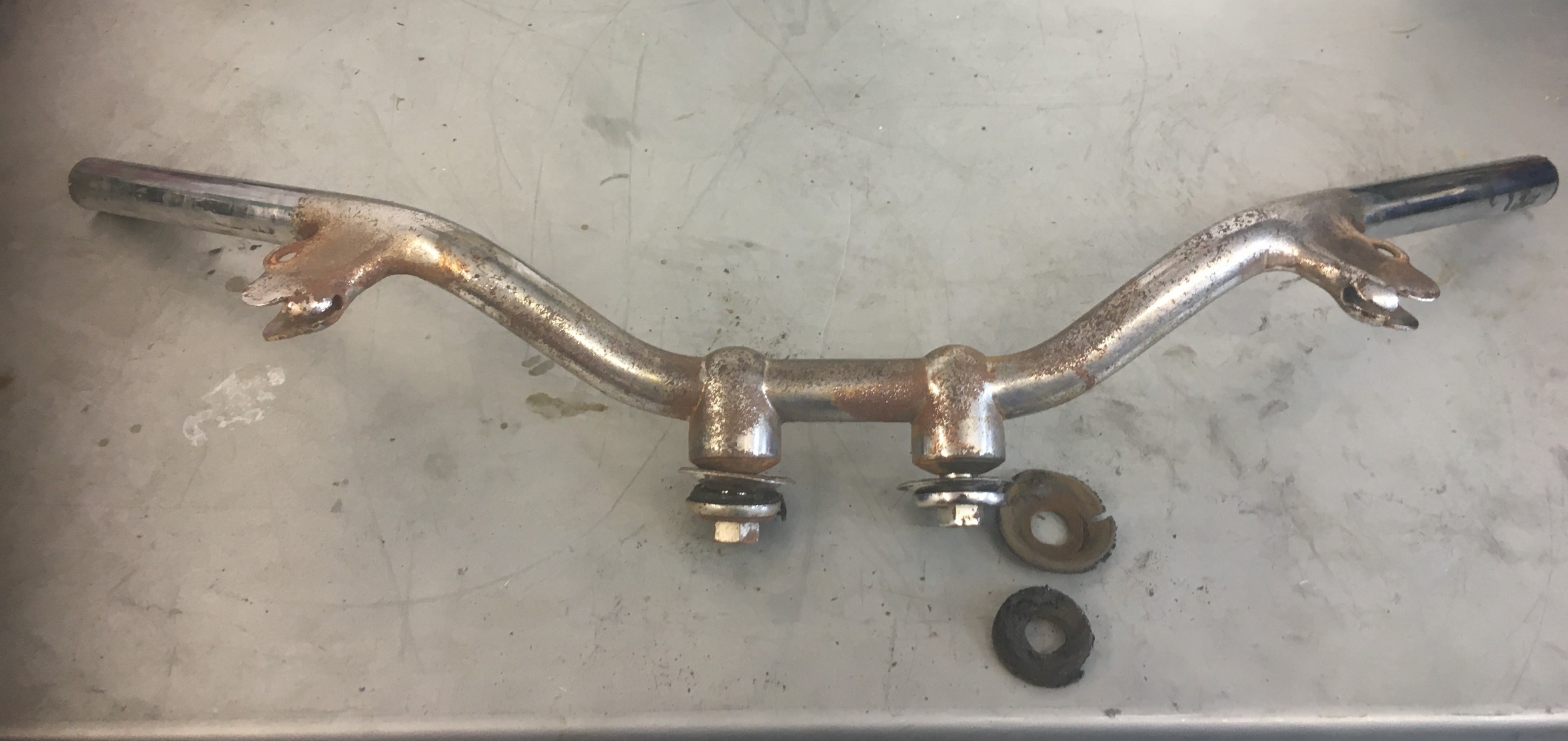 ope H